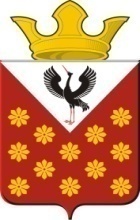 Российская  ФедерацияСвердловская областьБайкаловский районПостановлениеглавы Краснополянского сельского поселенияот 00 июня  2019 года №00ПРОЕКТОб утверждении Положения о порядке ведения реестра парковок общего пользования на автомобильных дорогах общего пользования местного значения в муниципальном образовании Краснополянское сельское поселение	В соответствии с Федеральным законом от 06.10.2003 № 131-ФЗ                               «Об общих принципах организации местного самоуправления в Российской Федерации», на основании пункта 2 части 1 статьи 7 Федерального закона от 29.12.2017 № 443-ФЗ «Об организации дорожного движения в Российской Федерации и о внесении изменений в отдельные законодательные акты Российской Федерации», руководствуясь ст. 6 Устава Краснополянского сельского поселения, Администрация муниципального образования постановляет: 	1. Утвердить Положение о порядке ведения реестра парковок общего пользования на автомобильных дорогах общего пользования местного значения в муниципальном образовании Краснополянское сельское поселение (прилагается).	2. Опубликовать настоящее Постановление в Информационном вестнике Краснополянского сельского поселения и разместить на сайте муниципального образования в сети «Интернет» www.krasnopolyanskoe.ru 	3.  Контроль за исполнением настоящего постановления  возложить на заместителя главы администрации (по вопросам ЖКХ и местному хозяйству) А.Н. Снигирёва. Глава Краснополянского сельского поселения                                                  Л.А. ФедотоваУтвержденоПостановлением Администрации МОКраснополянское сельское поселение					от 00 июня 2019 г. №00	Положение о порядке ведения реестра парковок общего пользования  на автомобильных дорогах общего пользования местного значения в муниципальном образовании Краснополянское сельское поселение1. Общие положения           1.1. Настоящее Положение разработано на основании пункта 2 части 1 статьи 7 Федерального закона от 29 декабря 2017 года № 443-ФЗ  «Об организации дорожного движения в Российской федерации и о внесении изменений в отдельные законодательные акты Российской Федерации».           1.2. Положение устанавливает порядок ведения реестра парковок общего пользования на автомобильных дорогах общего пользования местного значения в муниципальном образовании Краснополянское сельское поселение (далее – Порядок).   1.3. Реестр парковок общего пользования на автомобильных дорогах общего пользования местного значения (далее – Реестр парковок общего пользования) представляет собой общедоступный информационный ресурс,         в котором содержатся сведения обо всех парковках общего пользования, расположенных на автомобильных дорогах общего пользования местного значения в муниципальном образовании Краснополянское сельское поселение, независимо от их назначения и формы собственности.2. Содержание Реестра парковок общего пользования            2.1. Реестр парковок общего пользования ведется по форме, установленной в приложении № 1 к настоящему Положению, в бумажном и (или)  электронном  виде,  и  включает следующие сведения:1) реестровый номер парковки;2) месторасположение (адрес) парковки (наименование дороги/улицы, идентификационный номер автомобильной дороги, километр автомобильной дороги/ номер здания, строения, сооружения, географические координаты);3) данные о владельце парковки (наименование юридического лица/ индивидуального предпринимателя, место регистрации / место нахождения, контактные телефоны)3) характеристики парковки (наземная / подземная, одноуровневая / многоуровневая, открытая / закрытая, общая площадь парковки);4) размещение парковки (в полосе отвода / придорожной полосе автомобильной дороги, за пределами придорожной полосы автомобильной дороги);5) назначение парковки (для грузовых автомобилей/автобусов/легковых автомобилей);6) условия стоянки транспортного средства на парковке (платно/бесплатно, охраняемая/неохраняемая /видеонаблюдение);7)  общее количество парковочных мест/количество парковочных мест, предназначенных для льготных категорий граждан;9) режим работы парковки.2.2. Реестр парковок общего пользования подлежит размещению на официальном сайте Администрации муниципального образования Краснополянское сельское поселение www.krasnopolyanskoe.ru 3. Порядок ведения Реестра парковок общего пользования          3.1. Реестр парковок общего пользования ведет Администрация муниципального образования Краснополянское сельское поселение.         3.2. Основанием для включения парковки в Реестр парковки общего пользования является письменное заявление  владельца  о  включении парковки, направленное в Администрацию муниципального образования Краснополянское сельское поселение, либо Акт (информация) уполномоченного органа местного самоуправления муниципального образования  Краснополянское сельское поселение (или уполномоченного должностного лица органа) о выявлении парковки общего пользования в результате инвентаризации.	3.3. Заявление владельца о включении парковки, а также Акт (информация) о выявлении парковки общего пользования должны содержать сведения, предусмотренные подпунктами 2 – 9 пункта 2.1 настоящего Порядка.           3.4. Сведения о парковках общего пользования на автомобильных дорогах общего пользования местного значения в муниципальном образовании Краснополянское сельское поселение подлежат внесению в  Реестр парковок общего пользования не позднее  десяти рабочих дней со дня регистрации письменного заявления владельца о включении парковки в Администрации муниципального образования Краснополянское сельское поселение (или в структурном  подразделении Администрации муниципального образования) или со дня оформления Акта уполномоченного органа местного самоуправления муниципального образования Краснополянское сельское поселение (или уполномоченного должностного лица такого органа) о выявлении парковки общего пользования в результате инвентаризации.3.5. В случае  ликвидации парковки или  изменения сведений  о парковке, предусмотренных подпунктами 2 – 9 пункта 2.1 настоящего Порядка, ранее включенных в Реестр парковки общего пользования, владелец парковки в течение десяти календарных дней обязан сообщить об их изменении в Администрацию муниципального образования Краснополянское сельское поселение в письменной форме с указанием причин и оснований таких изменений.3.6. Администрация муниципального образования Краснополянское сельское поселение в течение десяти рабочих дней со дня регистрации  заявления владельца парковки о ликвидации парковки или об изменении сведений о парковке  вносит  необходимую информацию в Реестр парковок общего пользования.